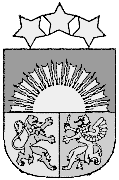                 L A T V I J A S    R E P U B L I K A S             A M A T A S   N O V A D A   P A Š V A L D Ī B AReģ.Nr. LV90000957242“Ausmas”, Drabešu pagasts, Amatas novads, LV-4101, Tālrunis: 64127935, fakss: 64127942, e-pasts: amatasdome@amatasnovads.lv,A/S „SEB banka” konta Nr. LV52 UNLA 0050 0000 1330 1, A/S SWEDBANK konta Nr. LV 41 HABA 0551 0002 8950AMATAS NOVADA PAŠVALDĪBASDOMES ĀRKĀRTAS SĒDES PROTOKOLSNr. 7Amatas novada Drabešu pagastā 	2021. gada 7. jūnijāDomes sēde sasaukta un atklāta plkst. 15.30Domes sēdi vada: Amatas novada domes priekšsēdētāja Elita Eglīte.Piedalās deputāti: Elita Eglīte, Guna Kalniņa-Priede, Andris Jansons, Mārtiņš Andris Cīrulis, Linda Abramova, Valda Veisenkopfa, Teiksma Riekstiņa, Āris Kazerovskis, Arnis Lemešonoks, Vita Krūmiņa, Jānis Kārkliņš, Ēriks Bauers, Edgars Jānis Plēģeris, Inese Varekoja.Nepiedalās deputāti: Tālis Šelengovs (darba apstākļu dēļ).Saskaņā ar Covid-19 infekcijas izplatības pārvaldības likumu (spēkā no 10.06.2020.) un Ministru kabineta 09.06.2020. noteikumiem Nr. 360 “Epidemioloģiskās drošības pasākumi Covid-19 infekcijas izplatības ierobežošanai”, domes sēde notiek tiešsaistē videokonferences režīmā (Microsoft Teams).Piedalās pašvaldības darbinieki: izpilddirektors Māris Timermanis, datortīklu administrators Dmitrijs Gormaļovs.Protokolē: lietvede Dinija BaumanePar ilgtermiņa aizņēmumu pašvaldības investīciju projekta ekonomisko un sociālo seku mazināšanai un novēršanai saistībā ar Covid-19 izplatību „Amatas novada pašvaldības autoceļu atjaunošana” realizācijas nodrošināšanai.Par ilgtermiņa aizņēmumu pašvaldības prioritārā investīciju projekta „Amatas novada pašvaldības Drabešu ciema grants ceļu (Drabeši-Lāčkalni, Drabeši- Vējdzirnavas) posmu pārbūve un atjaunošana, paredzot satiksmes organizācijas sakārtošanu” realizācijas nodrošināšanai.Par Nītaures mūzikas un mākslas pamatskolas nolikuma apstiprināšanu.1.§Par ilgtermiņa aizņēmumu pašvaldības investīciju projekta ekonomisko un sociālo seku mazināšanai un novēršanai saistībā ar Covid-19 izplatību „Amatas novada pašvaldības autoceļu atjaunošana” realizācijas nodrošināšanaiZiņo domes priekšsēdētāja E. EglītePamatojoties uz likuma „Par pašvaldībām” 21. panta pirmās daļas 19. punktu, „Par pašvaldību budžetiem” 22., 22.1, 24. pantiem, LR Ministru kabineta 10.12.2019. noteikumiem Nr. 590 “Noteikumi par pašvaldību aizņēmumiem un galvojumiem” un atbilstoši LR Ministru kabineta 11.02.2021. noteikumiem Nr. 104 “Noteikumi par kritērijiem un kārtību, kādā tiek izvērtēti un izsniegti valsts aizdevumi pašvaldībām Covid-19 izraisītās krīzes seku mazināšanai un novēršanai”,Amatas novada dome, atklāti balsojot (PAR – 14: Elita Eglīte, Guna Kalniņa-Priede, Andris Jansons, Mārtiņš Andris Cīrulis, Linda Abramova, Valda Veisenkopfa, Teiksma Riekstiņa, Āris Kazerovskis, Arnis Lemešonoks, Vita Krūmiņa, Jānis Kārkliņš, Ēriks Bauers, Edgars Jānis Plēģeris, Inese Varekoja; PRET – nav; ATTURAS - nav), nolemj:Lūgt pašvaldību aizņēmumu un galvojumu kontroles pārraudzības padomei atļaut Amatas novada pašvaldībai ņemt aizņēmumu no Valsts kases 276 266,00 EUR (divi simti septiņdesmit seši tūkstoši divi simti sešdesmit seši euro un 00 centi) ar piedāvāto kredīta procentu likmi investīciju projekta “Amatas novada pašvaldības autoceļu atjaunošana” realizācijas nodrošināšanai 2021. gadā.Aizņēmumu izņemt, sākot no 2021. gada jūlija mēneša pēc pieprasījuma.Aizņēmumu ņemt uz 10 gadiem.Aizņēmuma pamatsummas atmaksu sākt veikt no 2021. gada septembra saskaņā ar aizņēmuma atmaksas grafiku.Aizņēmuma atmaksu garantēt no pašvaldības budžeta līdzekļiem.Pašvaldība nodrošina līdzfinansējumu investīciju projekta īstenošanai, kas nav mazāks par 15%, t. i.,  48 752,49 EUR (četrdesmit astoņi tūkstoši septiņi simti piecdesmit divi euro un 49 centi) apmērā vienlaikus ar aizņēmuma izmaksu.Kontroli par lēmuma izpildi uzdot Amatas novada domes priekšsēdētājai E. Eglītei.2.§Par ilgtermiņa aizņēmumu pašvaldības prioritārā investīciju projekta „Amatas novada pašvaldības Drabešu ciema grants ceļu (Drabeši-Lāčkalni, Drabeši-Vējdzirnavas) posmu pārbūve un atjaunošana, paredzot satiksmes organizācijas sakārtošanu” realizācijas nodrošināšanaiZiņo domes priekšsēdētāja E. EglītePamatojoties uz likuma „Par pašvaldībām” 21. panta pirmās daļas 19. punktu, „Par pašvaldību budžetiem” 22., 22.1, 24. pantiem, LR Ministru kabineta 10.12.2019. noteikumiem Nr. 590 “Noteikumi par pašvaldību aizņēmumiem un galvojumiem”,Amatas novada dome, atklāti balsojot (PAR – 14: Elita Eglīte, Guna Kalniņa-Priede, Andris Jansons, Mārtiņš Andris Cīrulis, Linda Abramova, Valda Veisenkopfa, Teiksma Riekstiņa, Āris Kazerovskis, Arnis Lemešonoks, Vita Krūmiņa, Jānis Kārkliņš, Ēriks Bauers, Edgars Jānis Plēģeris, Inese Varekoja; PRET – nav; ATTURAS - nav), nolemj:Lūgt pašvaldību aizņēmumu un galvojumu kontroles pārraudzības padomei atļaut Amatas novada pašvaldībai ņemt aizņēmumu no Valsts kases 400 000,00 EUR (četri simti tūkstoši euro un 00 centi) ar piedāvāto kredīta procentu likmi prioritārā investīciju projekta “Amatas novada pašvaldības Drabešu ciema grants ceļu (Drabeši-Lāčkalni, Drabeši-Vējdzirnavas) posmu pārbūve un atjaunošana, paredzot satiksmes organizācijas sakārtošanu” realizācijas nodrošināšanai 2021. gadā.Aizņēmumu izņemt, sākot no 2021. gada jūlija mēneša pēc pieprasījuma.Aizņēmumu ņemt uz 10 gadiem.Aizņēmuma pamatsummas atmaksu sākt veikt no 2021. gada decembra saskaņā ar aizņēmuma atmaksas grafiku.Aizņēmuma atmaksu garantēt no pašvaldības budžeta līdzekļiem.Kontroli par lēmuma izpildi uzdot Amatas novada domes priekšsēdētājai E. Eglītei.3.§Par Nītaures mūzikas un mākslas pamatskolas nolikuma apstiprināšanuZiņo domes priekšsēdētāja E. EglīteIzsakās V. KrūmiņaPamatojoties uz likuma „Par pašvaldībām” 21. panta pirmās daļas 8. punktu, saskaņā ar Izglītības likuma 22. panta pirmo un otro daļu, Vispārējās izglītības likuma 8. un 9. pantu, Amatas novada dome, atklāti balsojot (PAR – 14: Elita Eglīte, Guna Kalniņa-Priede, Andris Jansons, Mārtiņš Andris Cīrulis, Linda Abramova, Valda Veisenkopfa, Teiksma Riekstiņa, Āris Kazerovskis, Arnis Lemešonoks, Vita Krūmiņa, Jānis Kārkliņš, Ēriks Bauers, Edgars Jānis Plēģeris, Inese Varekoja; PRET – nav; ATTURAS - nav), nolemj:Apstiprināt Nītaures mūzikas un mākslas pamatskolas nolikumu (pielikums Nr. 1).Nolikums stājas spēkā 2021. gada 1. jūlijā.Ārkārtas sēdes jautājumi izskatīti.Kārtējā domes sēde: 2021. gada 22. jūnijā plkst. 15.30.Sēde slēgta plkst. 15.36Sēdes vadītāja	Elita Eglīte	 07.06.2021.Sēdes protokolists	Dinija BaumanePielikums Nr. 1Amatas novada domes 2021. gada 7. jūnija sēdeslēmumam (protokols Nr. 7, 3.§)APSTIPRINĀTSar Amatas novada domes2021. gada 7. jūnija sēdeslēmumu (protokols Nr. 7, 3.§)NĪTAURES MŪZIKAS UN MĀKSLAS PAMATSKOLASIzdots saskaņā ar Izglītības likuma 22. panta pirmo un otro daļu,Vispārējās izglītības likuma 8. un 9. pantuI. Vispārīgie jautājumiNītaures mākslas un mūzikas pamatskola (turpmāk – Skola) ir Amatas novada pašvaldības (turpmāk – Dibinātājs) dibināta vispārējās izglītības iestāde.Iestādes darbības tiesiskais pamats ir Izglītības likums, Vispārējās izglītības likums, citi normatīvie akti, kā arī iestādes dibinātāja izdotie tiesību akti un šis nolikums.Skola ir pastarpinātās pārvaldes izglītības iestāde, tai ir savs zīmogs, simbolika un konts bankā.Skolas juridiskā adrese: “Nītaures Skola”, Nītaure, Nītaures pagasts, Amatas novads, LV- 4112.Dibinātāja juridiskā adrese: “Ausmas”, Drabešu pagasts, Amatas novads, LV-4101.Skolas izglītības programmu īstenošanas vietas adreses:“Nītaures Skola”, Nītaure, Nītaures pagasts, Amatas novads, LV-4112;”Pagasta ēka”, Nītaure, Nītaures pagasts, Amatas novads, LV-4112;“Dārziņi”, Nītaure, Nītaures pagasts, Amatas novads, LV-4112.II. Iestādes darbības mērķis, pamatvirziens un uzdevumiIestādes darbības mērķis ir veidot izglītības vidi, organizēt un īstenot mācību un audzināšanas procesu, lai nodrošinātu valsts pirmsskolas izglītības vadlīnijās, izglītojamo audzināšanas vadlīnijās, valsts pamatizglītības standartā noteikto un profesionālās ievirzes mākslas, mūzikas, dejas izglītības programmās noteikto mērķu sasniegšanu.Iestādes darbības pamatvirziens ir izglītojoša un audzinoša darbība.Iestādes uzdevumi ir šādi:īstenot izglītības programmas, veikt mācību un audzināšanas darbu, izvēlēties izglītošanas darba metodes un formas;nodrošināt izglītojamo ar iespējām apgūt zināšanas un prasmes, kas ir nepieciešamas personiskai izaugsmei un attīstībai, pilsoniskai līdzdalībai, nodarbinātībai, sociālajai integrācijai un izglītības turpināšanai;izkopt izglītojamā prasmi patstāvīgi mācīties un pilnveidoties, nodrošinot izglītojamo karjeras vadības prasmju apguvi un attīstīšanu, kas ietver savu interešu, spēju un iespēju apzināšanos tālākās izglītības un profesionālās karjeras virziena izvēlei, vienlaikus motivējot mūžizglītībai;nodrošināt iespējas izglītojamo talantu izkopšanai, pašizglītībai, lietderīgai brīvā laika un atpūtas organizācijai, sekmējot izglītojamo spēju un talantu attīstību, pašapziņas veidošanos, izziņas darbības un zinātkāres attīstībuveicināt izglītojamā pilnveidošanos par garīgi, emocionāli un fiziski attīstītu personību un izkopt veselīga dzīvesveida paradumus;sekmēt izglītojamā sociāli aktīvu un atbildīgu attieksmi pret sevi, ģimeni, sabiedrību, vidi un valsti, saglabājot un attīstot savu valodu, etnisko un kultūras savdabību. Pilnveidot izpratni par Latvijas Republikas Satversmē un citos tiesību aktos ietvertajiem cilvēktiesību pamatprincipiem un audzināt krietnus, godprātīgus, atbildīgus cilvēkus – Latvijas patriotus;sadarboties ar izglītojamā vecākiem vai personu, kas realizē aizgādību (turpmāk – vecāki), lai nodrošinātu izglītības ieguvi;nodrošināt izglītības programmas īstenošanā un izglītības satura apguvē nepieciešamos mācību līdzekļus, tai skaitā elektroniskajā vidē; racionāli un efektīvi izmantot izglītībai atvēlētos finanšu resursus;aizpildīt un iesniegt oficiālās statistikas veidlapu (atbilstoši normatīvajos aktos par oficiālās statistikas veidlapu paraugiem izglītības jomā noteiktajam), aktualizēt Izglītības iestāžu reģistrā norādāmo informāciju atbilstoši Ministru kabineta noteikumiem par Valsts izglītības informācijas sistēmas saturu, uzturēšanas un aktualizācijas kārtību, kā arī nodrošināt pašnovērtējuma ziņojuma aktualizāciju un tā pieejamību iestādes vai dibinātāja tīmekļvietnē;pildīt citus normatīvajos aktos paredzētos izglītības iestādes uzdevumus.III. Iestādē īstenojamās izglītības programmasSkola īsteno šādas licencētas izglītības programmas:vispārējās pirmsskolas izglītības programma (kods 01011111); vispārējās pamatizglītības programma (kods 21011111);speciālās pamatizglītības programma izglītojamiem ar mācīšanās traucējumiem (kods 21015611);profesionālās ievirzes izglītības programma Dejas pamati (kods 20V212 101);profesionālās ievirzes izglītības programma Klavierspēle (kods 20V 212 011);profesionālās ievirzes izglītības programma Vizuāli plastiskā māksla (kods 20V 211 001);profesionālās ievirzes izglītības programma Kora klase ( kods 20V 212 061).Skola var īstenot interešu izglītības un citas izglītības programmas atbilstoši ārējos normatīvajos aktos noteiktajam.IV. Izglītības procesa organizācijaIzglītības procesa organizāciju iestādē nosaka Izglītības likums, Vispārējās izglītības likums, citi ārējie normatīvie akti, šis nolikums, iestādes Darba kārtības noteikumi, Iekšējās kārtības noteikumi un citi iestādes iekšējie normatīvie akti, kā arī citi iestādes vadītāja (turpmāk – iestādes direktors) izdotie tiesību akti un lēmumi.Pirmsskolas izglītības programmās izglītojamo uzņemšanas kārtību iestādē nosaka Dibinātājs normatīvajos aktos noteiktajā kārtībā. Pirmsskolas izglītības programmu apgūst izglītojamie no viena gada līdz septiņu gadu vecumam. Atkarībā no veselības stāvokļa un psiholoģiskās sagatavotības pirmsskolas izglītības programmas apguvi atbilstoši Vispārējās izglītības likumā noteiktajam var pagarināt par vienu gadu saskaņā ar ģimenes ārsta atzinumu.Izglītojamo uzņemšana, pārcelšana nākamajā klasē un atskaitīšana no iestādes notiek Ministru kabineta noteiktajā kārtībā.Mācību ilgumu, īstenojot vispārējās pamatizglītības programmas, nosaka Vispārējās izglītības likums. Mācību gada sākuma un beigu datumu, kā arī izglītojamo brīvdienas nosaka Ministru kabinets.Mācību darba organizācijas pamatforma ir mācību stunda. Iestādes direktors ir tiesīgs noteikt citas mācību organizācijas formas un to ilgumu, nepārsniedzot Vispārējās izglītības likumā noteikto mācību stundu slodzi nedēļā un mācību stundu skaitu dienā. Mācību stundu slodzes sadalījumu pa dienām atspoguļo mācību priekšmetu vai kursu un stundu plāns ar kopējo mācību stundu skaitu mācību priekšmetā vai kursā. Iestāde patstāvīgi izstrādā izglītojamo mācību sasniegumu vērtēšanas kārtību, ievērojot valsts izglītības standartā minētos vērtēšanas pamatprincipus.V. Izglītojamo tiesības un pienākumi Izglītojamo tiesības un pienākumi ir noteikti Izglītības likumā, Bērnu tiesību aizsardzības likumā, citos ārējos normatīvajos aktos un iestādes iekšējos normatīvajos aktos.Izglītojamais ir atbildīgs par savu rīcību iestādē atbilstoši normatīvajos aktos noteiktajam.VI. Pedagogu un citu darbinieku tiesības un pienākumiSkolu vada iestādes direktors. Iestādes direktora tiesības un pienākumi ir noteikti Izglītības likumā, Vispārējās izglītības likumā, Bērnu tiesību aizsardzības likumā, Fizisko personu datu apstrādes likumā  un citos normatīvajos aktos. Iestādes direktora tiesības un pienākumus precizē darba līgums un amata apraksts.Pedagogus un citus darbiniekus darbā pieņem un atbrīvo iestādes direktors normatīvajos aktos noteiktā kārtībā. Iestādes direktors ir tiesīgs deleģēt pedagogiem un citiem iestādes darbiniekiem konkrētu uzdevumu veikšanu.Skolas pedagogu tiesības un pienākumi ir noteikti Izglītības likumā, Bērnu tiesību aizsardzības likumā, Fizisko personu datu apstrādes likumā, Darba likumā un citos normatīvajos aktos. Pedagoga tiesības un pienākumus precizē darba līgums un amata apraksts.Skolas citu darbinieku tiesības un pienākumi ir noteikti Darba likumā, Bērnu tiesību aizsardzības likumā un citos normatīvajos aktos. Iestādes citu darbinieku tiesības un pienākumus precizē darba līgums un amata apraksts.VII. Iestādes pašpārvaldes izveidošanas kārtība un kompetenceSkolas direktors sadarbībā ar dibinātāju nosaka iestādes organizatorisko struktūru, tai skaitā nodrošinot Skolas padomes izveidošanu un darbību.Skolas padomes kompetenci nosaka Izglītības likums.Izglītības programmās noteikto prasību īstenošanas kvalitātes nodrošināšanai, mācību priekšmetu pedagogi tiek apvienoti metodiskajās komisijās. Metodiskās komisijas darbojas saskaņā ar šo nolikumu un iestādes iekšējiem normatīvajiem aktiem, to darbu koordinē iestādes direktors un iestādes direktora vietnieks.VIII. Iestādes pedagoģiskās padomes izveidošanas kārtība un kompetenceIestādes pedagoģiskās padomes (turpmāk – pedagoģiskā padome) izveidošanas kārtību, darbību un kompetenci nosaka Vispārējās izglītības likums un citi normatīvie akti. Pedagoģisko padomi vada iestādes direktors.IX. Iestādes iekšējo normatīvo aktu pieņemšanas kārtība un iestāde vai pārvaldes amatpersona, kurai privātpersona, iesniedzot attiecīgu iesniegumu, var apstrīdēt iestādes izdotu administratīvo aktu vai faktisko rīcībuIestāde saskaņā ar Izglītības likumā, Vispārējās izglītības likumā un citos normatīvajos aktos, kā arī iestādes nolikumā noteikto patstāvīgi izstrādā un izdod iestādes iekšējos normatīvos aktus.Iestādes izdotu administratīvo aktu vai faktisko rīcību privātpersona var apstrīdēt, iesniedzot attiecīgu iesniegumu Dibinātājam.X. Iestādes saimnieciskā darbībaIestāde ir patstāvīga finanšu, saimnieciskajā un citā darbībā saskaņā ar Izglītības likumā un citos normatīvajos aktos, kā arī iestādes nolikumā noteikto.Atbilstoši normatīvajos aktos noteiktajam iestādes direktors, saskaņojot ar dibinātāju, ir tiesīgs slēgt ar juridiskām un fiziskām personām līgumus par dažādu iestādei nepieciešamo darbu veikšanu un citiem pakalpojumiem (ēdināšanas pakalpojumi, internāta pakalpojumi, dienesta viesnīcas pakalpojumi, telpu noma), ja tas netraucē izglītības programmu īstenošanai.XI. Iestādes finansēšanas avoti un kārtībaIestādes finansēšanas avotus un kārtību nosaka Izglītības likums, Vispārējās izglītības likums un citi normatīvie akti.Finanšu līdzekļu izmantošanas kārtību, ievērojot ārējos normatīvajos aktos noteikto, nosaka iestādes direktors, saskaņojot ar dibinātāju.XII. Iestādes reorganizācijas un likvidācijas kārtībaIestādi reorganizē vai likvidē dibinātājs normatīvajos aktos noteiktajā kārtībā, paziņojot par to Ministru kabineta noteiktai institūcijai, kas kārto Izglītības iestāžu reģistru.Iestāde par tās likvidāciju vai reorganizāciju attiecīgās institūcijas, tai skaitā Ministru kabineta noteiktu institūciju, kas kārto Izglītības iestāžu reģistru, un personas informē ne vēlāk kā sešus mēnešus iepriekš (objektīvu apstākļu dēļ – ne vēlāk kā trīs mēnešus iepriekš).XIII. Iestādes nolikuma un tā grozījumu pieņemšanas kārtībaIestāde, pamatojoties uz Izglītības likumu un Vispārējās izglītības likumu, izstrādā iestādes nolikumu. Iestādes nolikumu apstiprina dibinātājs.Grozījumus iestādes nolikumā var izdarīt pēc dibinātāja iniciatīvas, iestādes direktora, Skolas padomes vai pedagoģiskās padomes priekšlikuma. Grozījumus nolikumā apstiprina iestādes dibinātājs.Iestādes nolikumu un grozījumus nolikumā iestāde aktualizē Valsts izglītības informācijas sistēmā normatīvajos aktos noteiktajā kārtībā. XIV. Citi būtiski noteikumi, kas nav pretrunā ar normatīvajiem aktiemSaskaņā ar normatīvajos aktos un dibinātāja noteikto kārtību iestāde veic dokumentu un arhīvu pārvaldību, tostarp veicot fizisko personu datu apstrādi saskaņā ar Eiropas Parlamenta un Padomes 2016. gada 27. aprīļa regulu (ES) 2016/679 par fizisku personu aizsardzību attiecībā uz personas datu apstrādi un šādu datu brīvu apriti un ar ko atceļ direktīvu 95/46/EK (Vispārīgā datu aizsardzības regula) un Fizisko personu datu apstrādes likumu.Iestāde savā darbībā nodrošina izglītības jomu reglamentējošajos normatīvajos aktos noteikto mērķu sasniegšanu, vienlaikus nodrošinot izglītojamo tiesību un interešu ievērošanu un aizsardzību.